Разгадай филворд. Тема - животныеПрочитай пословицы и поговорки о лете. Подумай, почему так говорятВ летнюю пору заря с зарёй сходится.Что летом родится, зимой пригодится.Летом не соберёшь — зимой не найдёшь.Раскрась картинку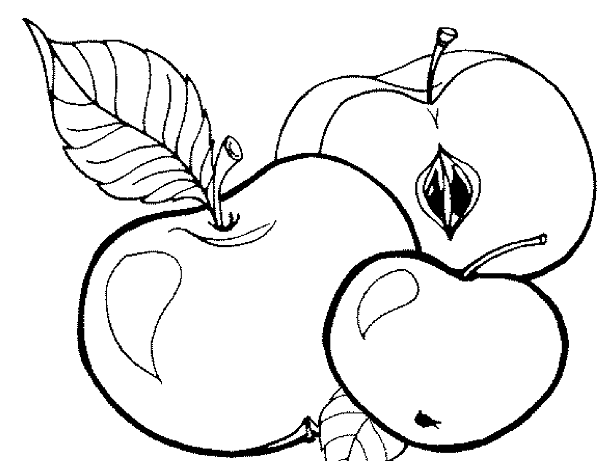 ТИГСЗЕЗКУПАРГАЛЕМРУНДАЕЬЕЛОТКОРКРРОПХАКЁАОКЙАОМЯЛВЛАКТТРАФОИДАЛЖИГЗРКЯТЕ